令和6年度　愛媛県春季ソフトテニス選手権大会一般男子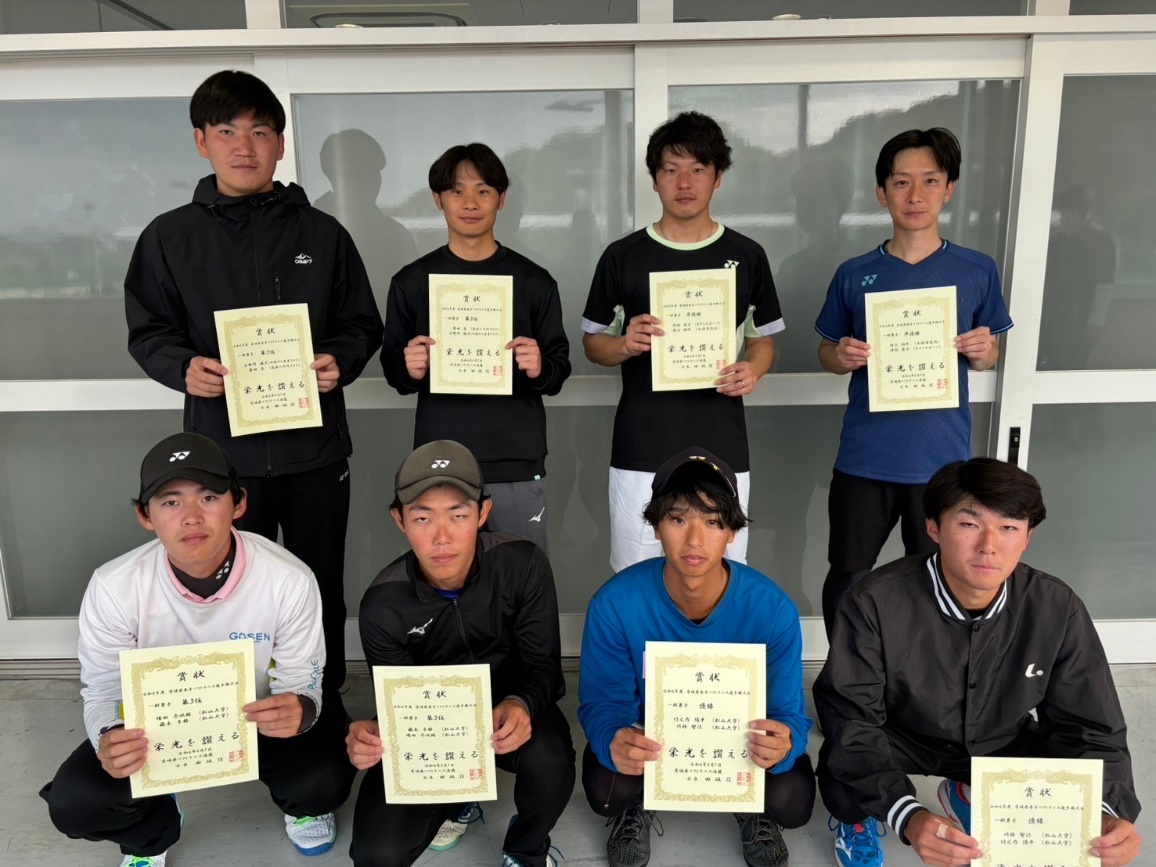 35歳男子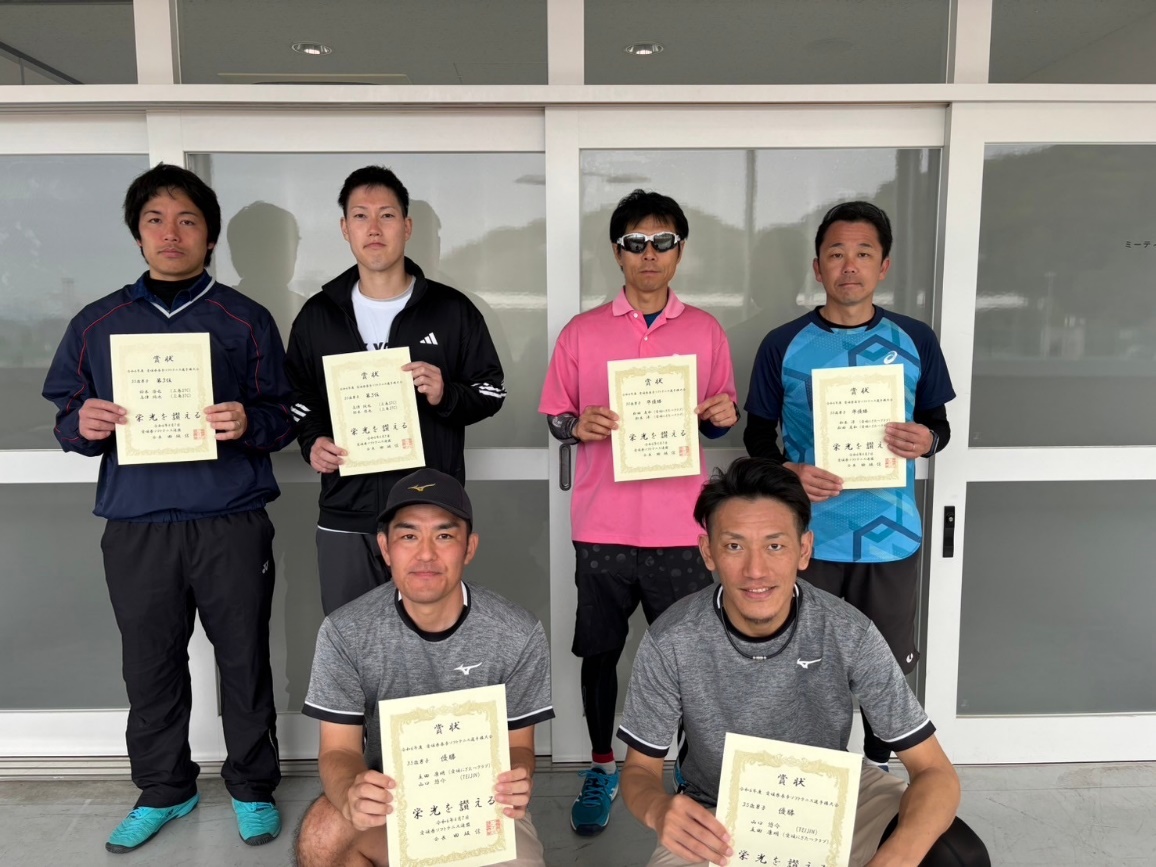 45歳男子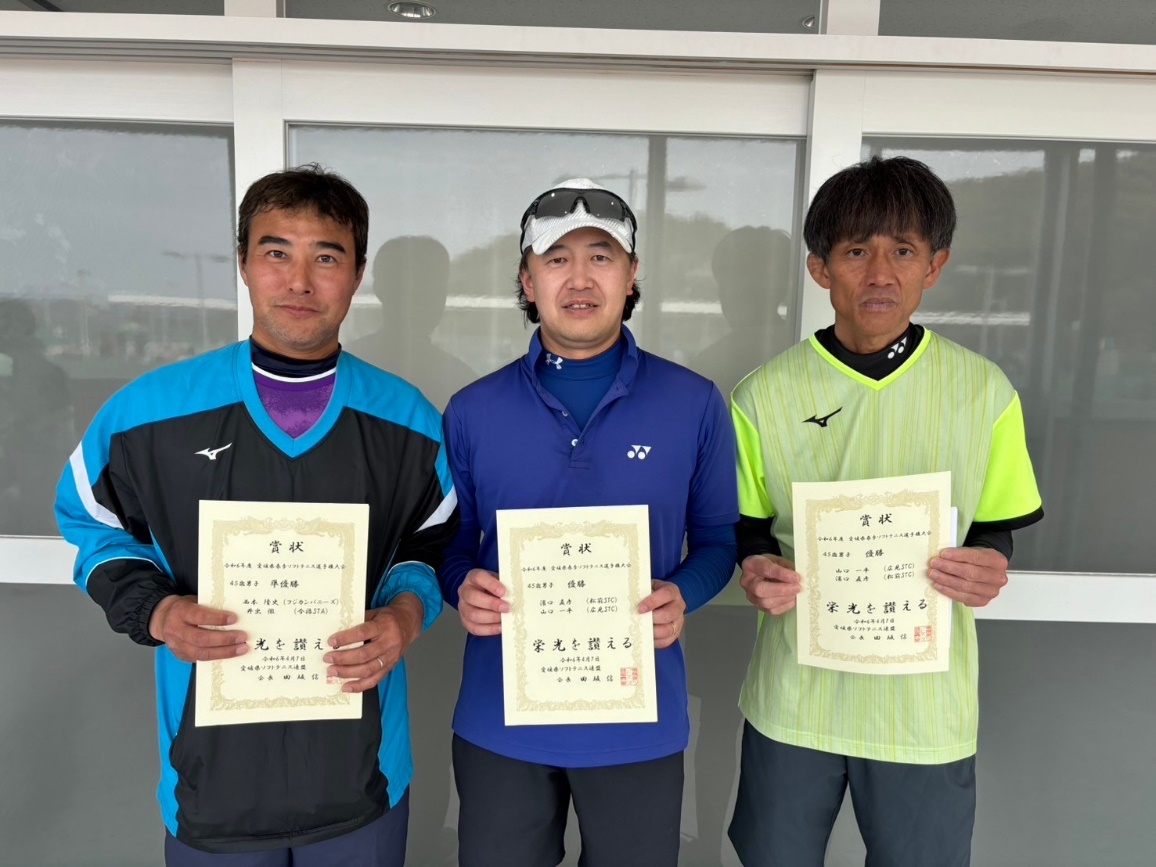 50歳男子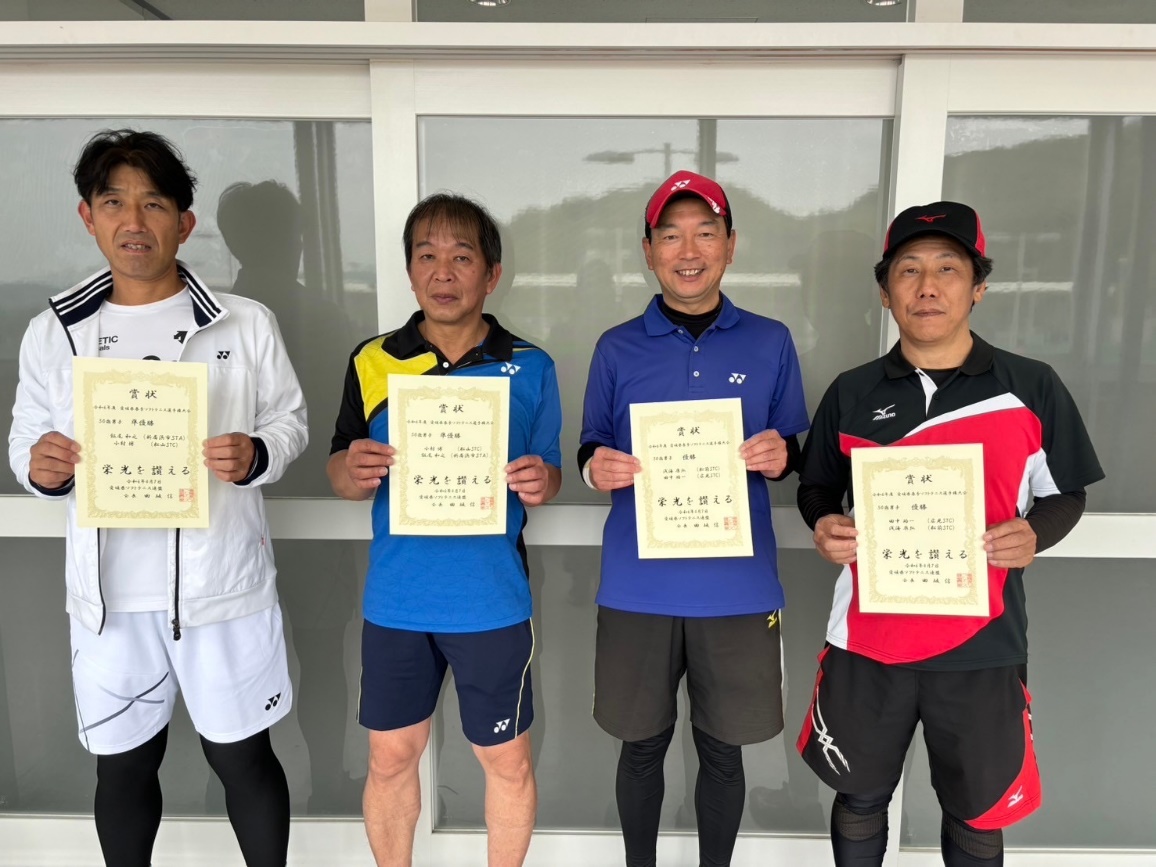 55歳男子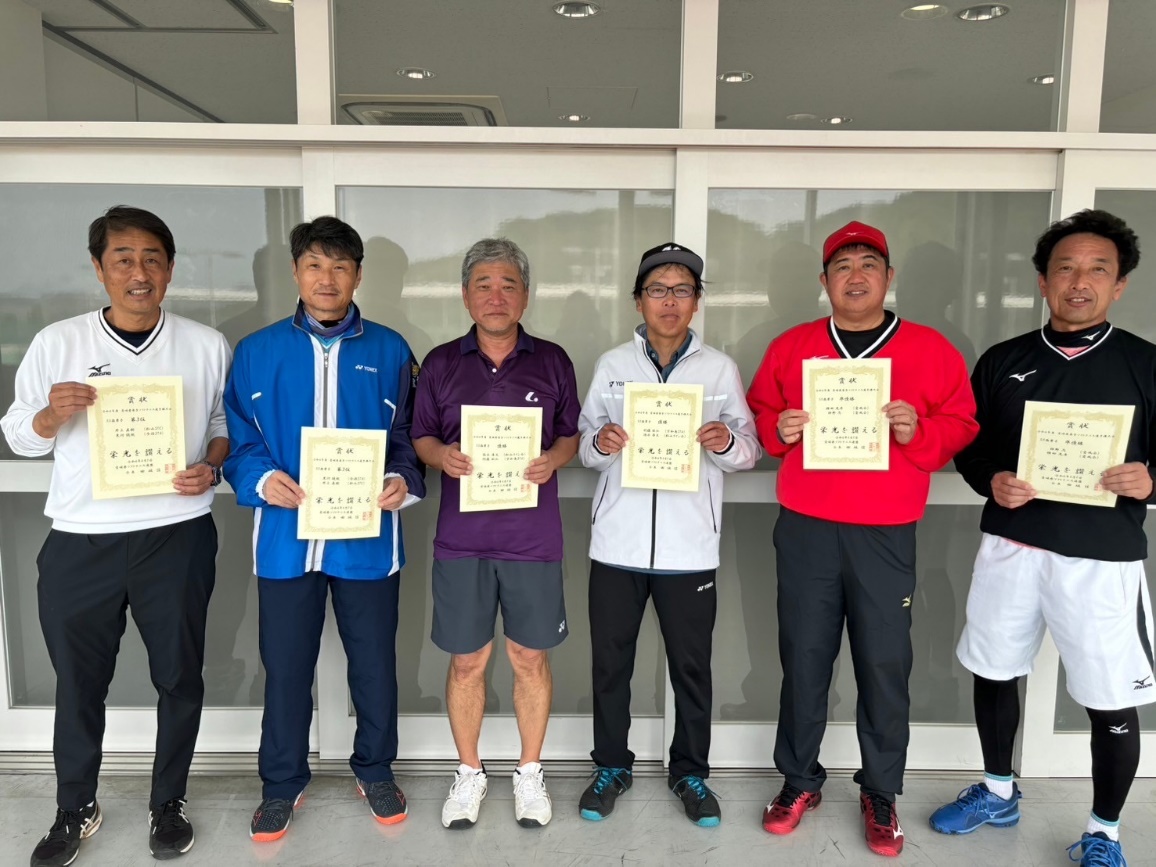 60歳男子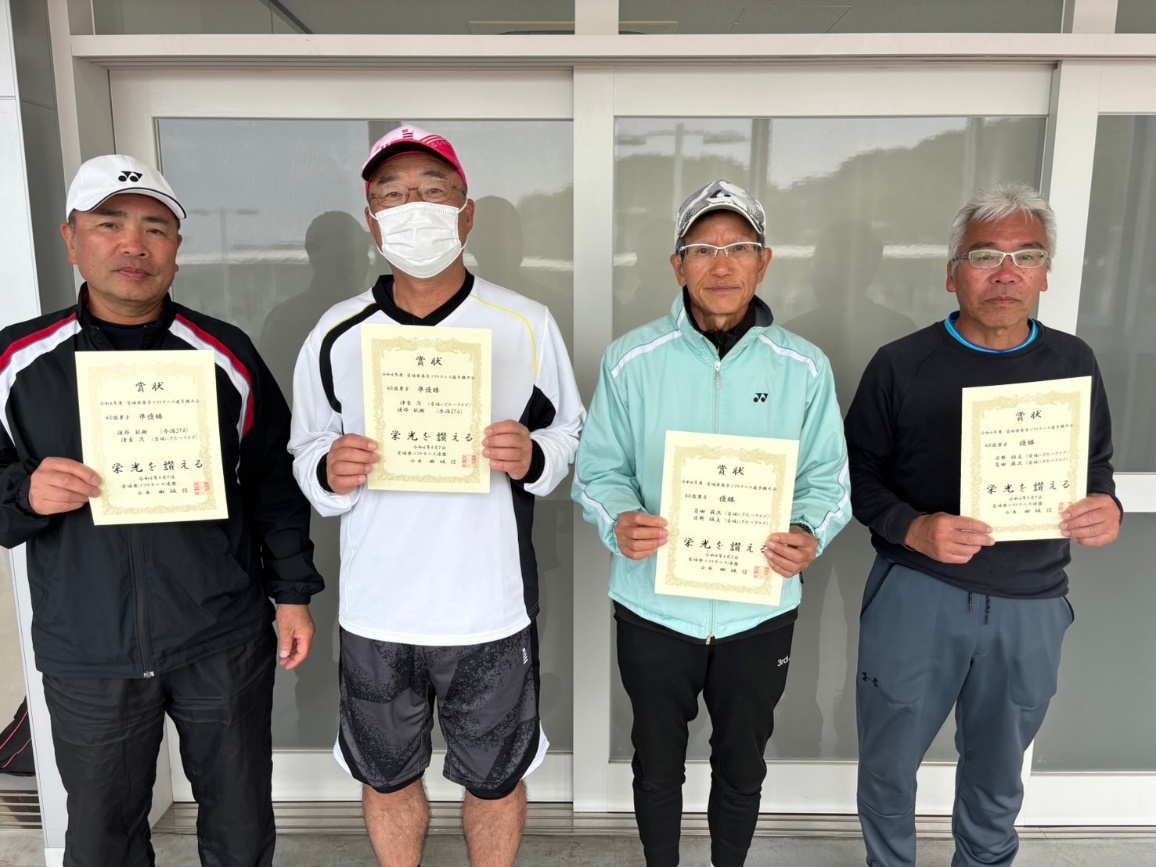 65歳男子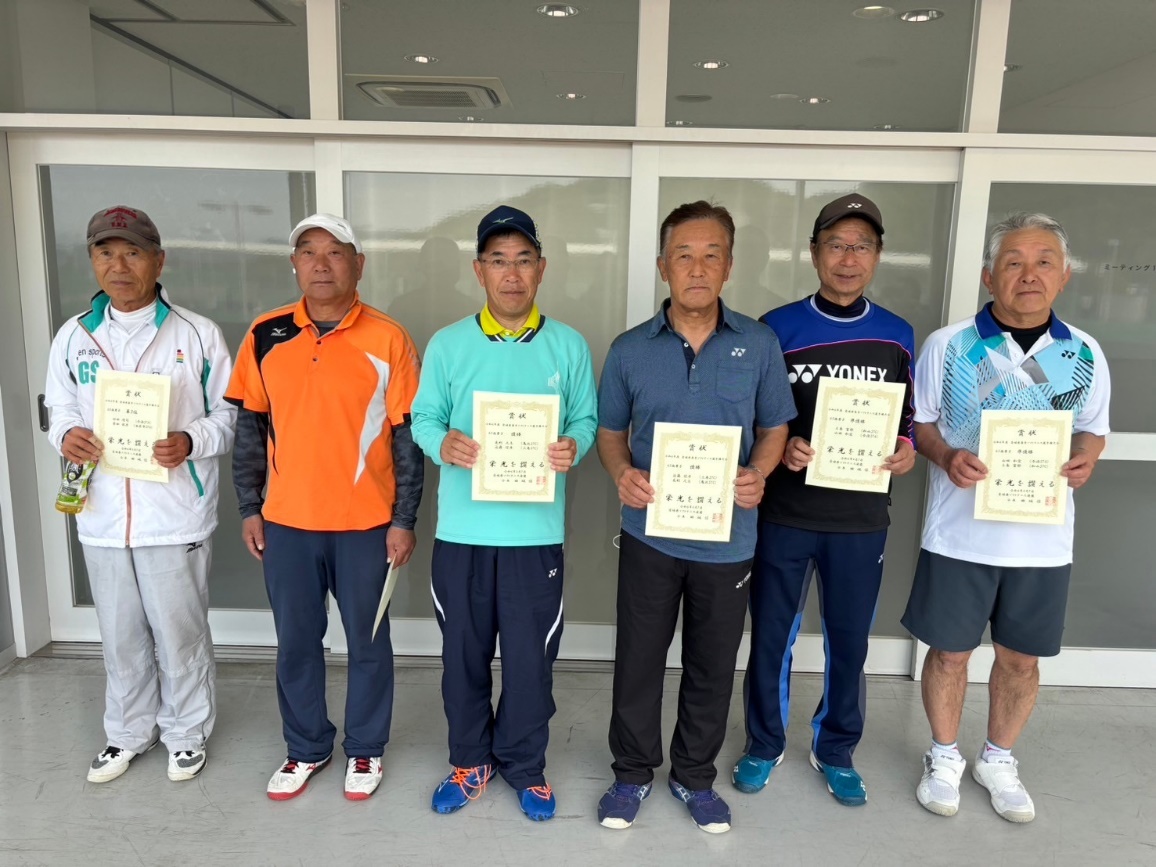 70歳男子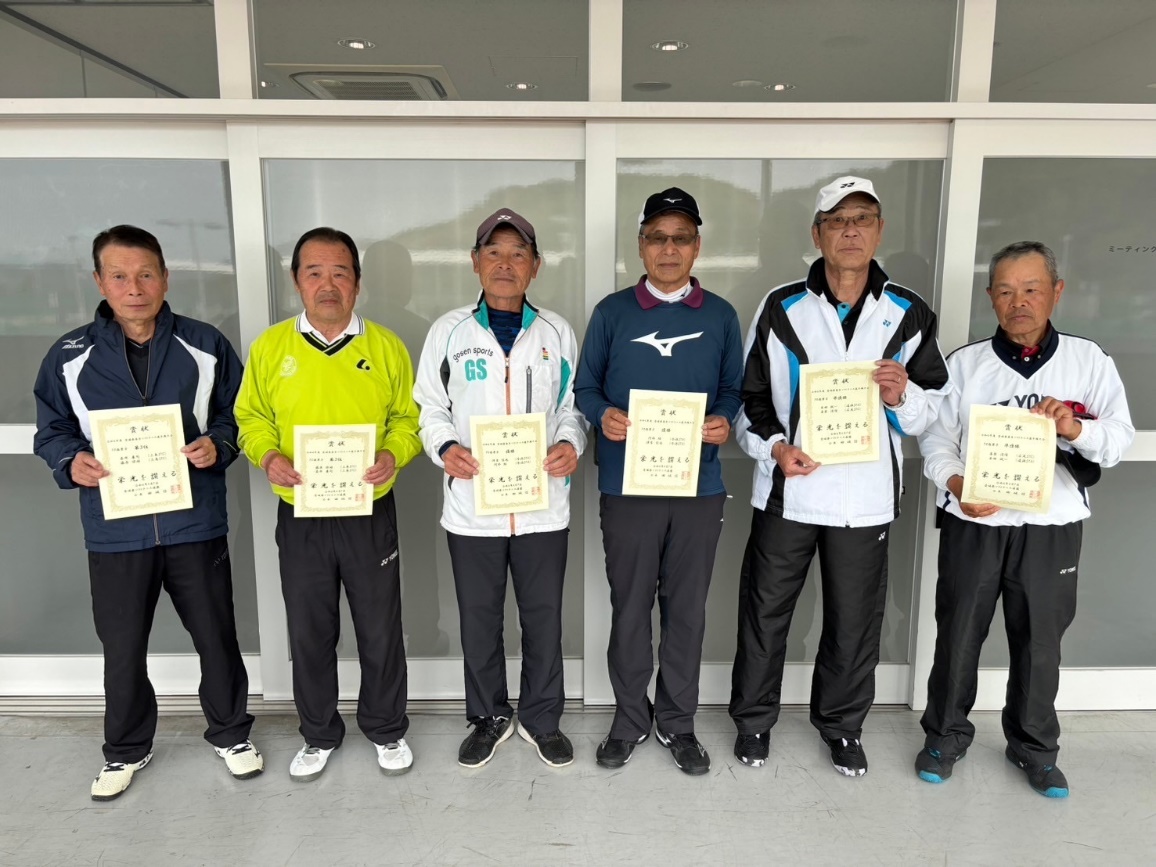 75歳男子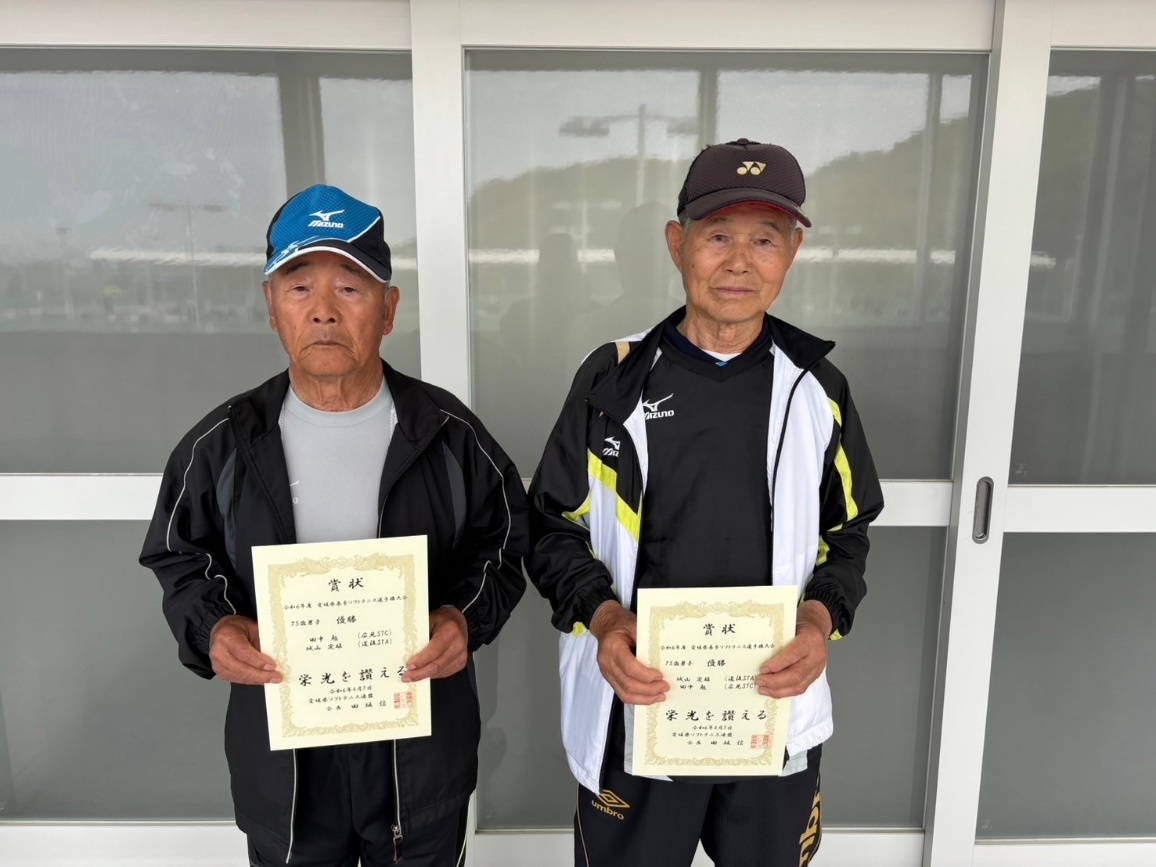 一般女子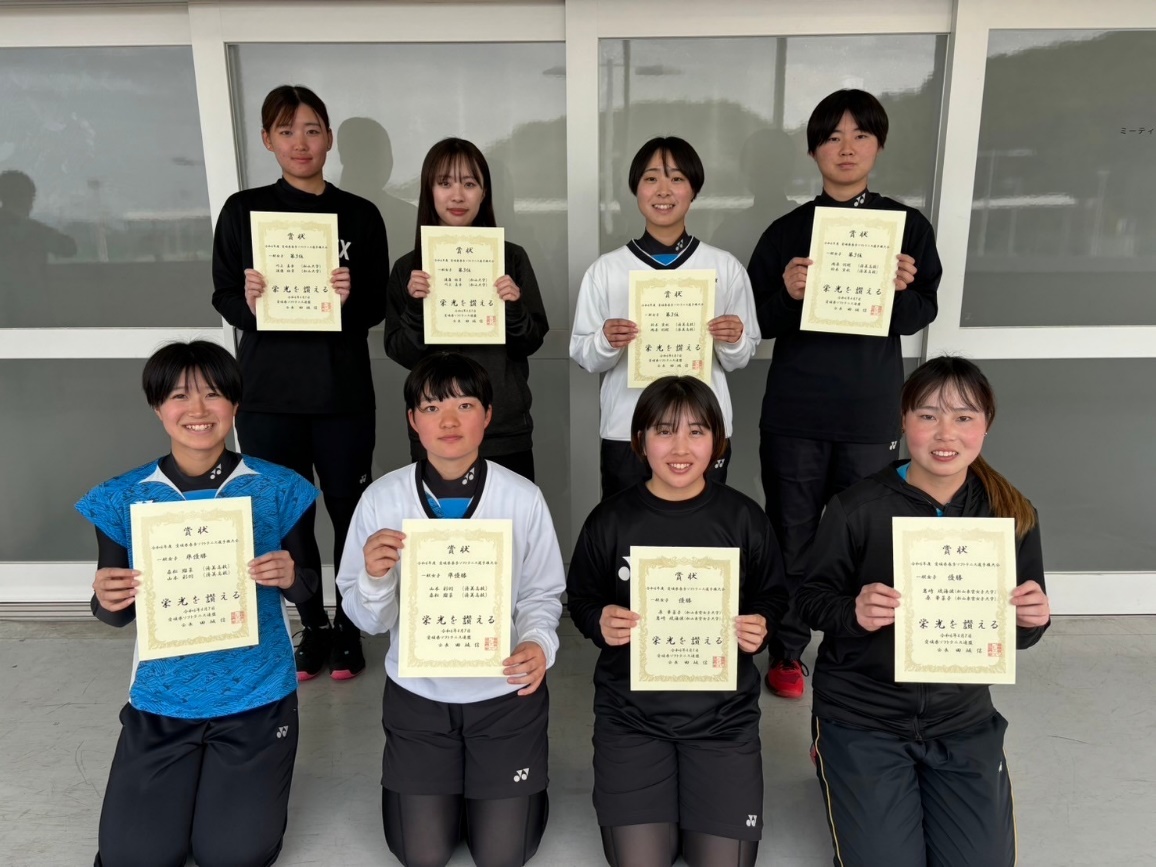 45歳女子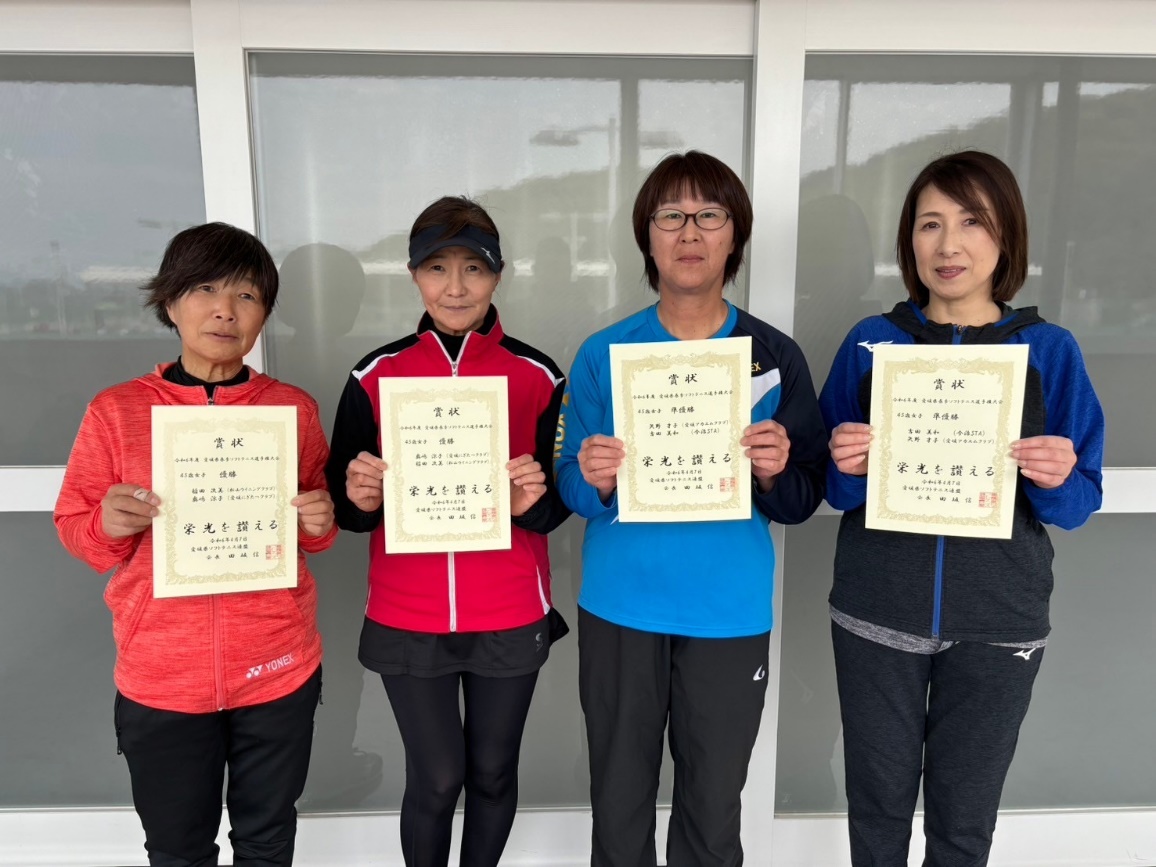 60歳女子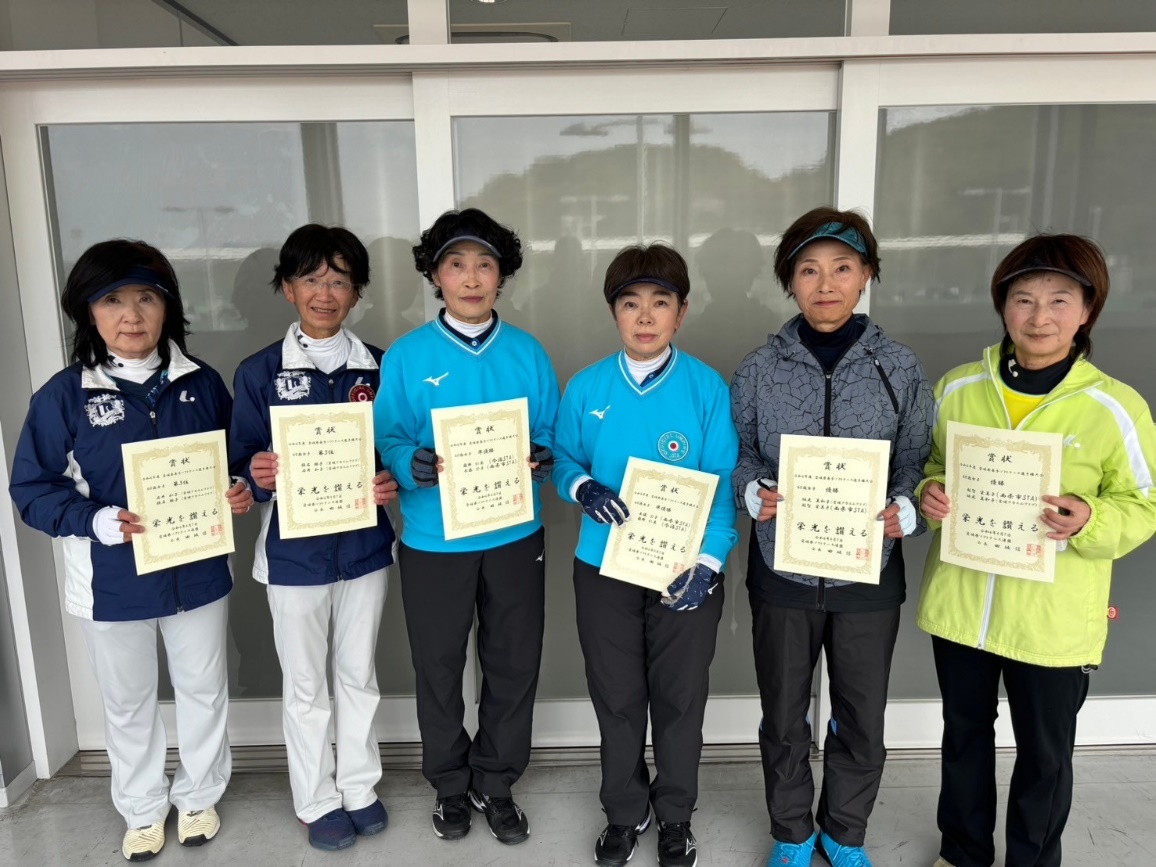 70歳女子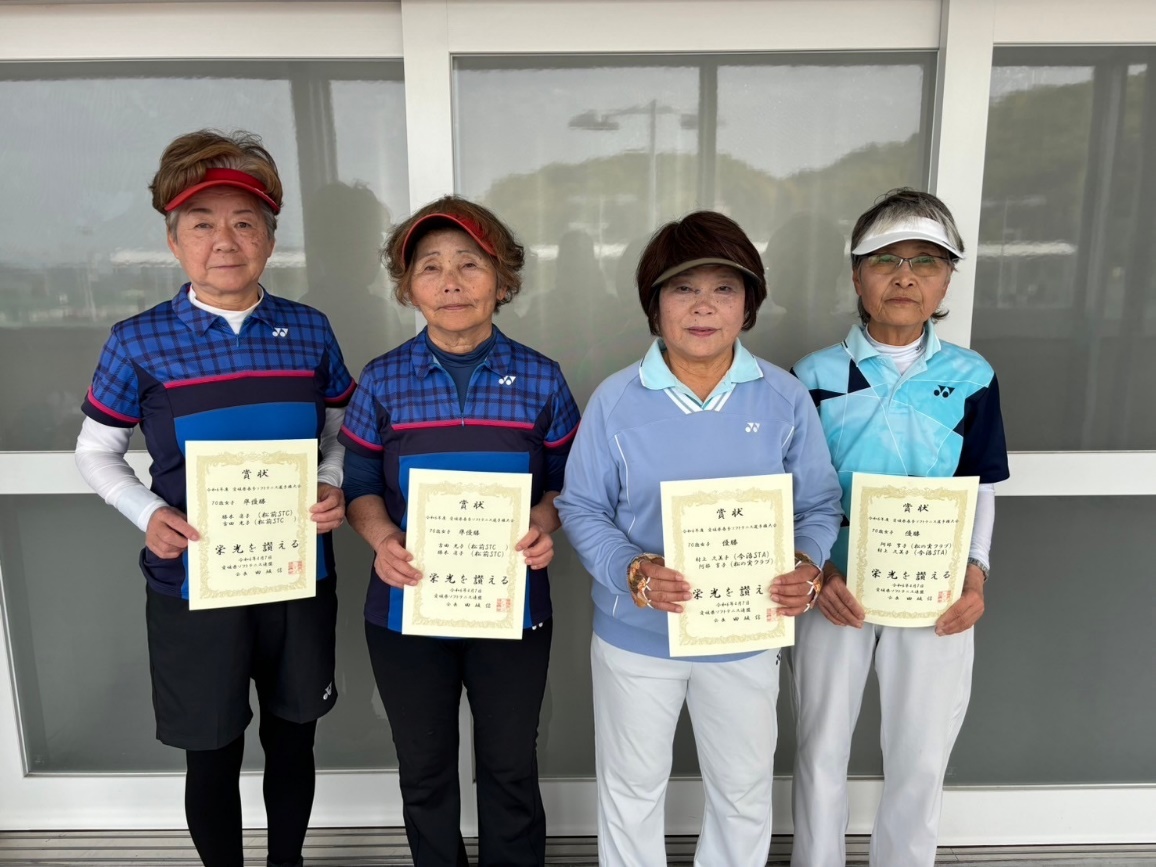 